REGISTRACIJAVsak uporabnik se mora na začetku registrirati. Ob registraciji vpiše:Prikazno ime, ki bo prikazano ob komentiranjuE-mailGeslo Ime in priimekNaslovStarostSpolter ima možnost opredeliti svojo anonimnost. Če se uporabnik opredeli kot anonimen, ostalim uporabnikom niso vidni podatki, ki jih je vpisal ob registraciji, ampak le prikazno ime, ki si ga je izbral za komentiranje. PRIJAVAOb vsakem nadaljnjem obisku spletne strani, se mora že registriran uporabnik najprej prijaviti z e-mailom in geslom. PROFILNa profilu vsakega uporabnika so prikazani podatki, ki jih je uporabnik navedel ob registraciji, le če uporabnik ni anonimen. Sicer je na profilu prikazano samo ime, ki si ga je uporabnik izbral za komentiranje in število točk, ki jih je zbral s komentiranjem in objavljanjem.PRVA STRANNa prvi strani je prikazana drevesna struktura povezav, ki vodijo do razprav, peticij in anket na različnih področjih.  Izbrana struktura je:UNIVERZA NA PRIMORSKEMRAZPRAVEDodaj novo razpravoArhiv razpravPETICIJEDodaj novo peticijoArhiv peticijANKETEDodaj novo anketoArhiv anketFAKULTETA ZA MATEMATIKO, NARAVOSLOVJE IN INFORMACIJSKE TEHNOLOGIJERAZPRAVEDodaj novo razpravoArhiv razpravPETICIJEDodaj novo peticijoArhiv peticijANKETEDodaj novo anketoArhiv anketFAKULTETA ZA MANAGEMENTRAZPRAVEDodaj novo razpravoArhiv razpravPETICIJEDodaj novo peticijoArhiv peticijANKETEDodaj novo anketoArhiv anketFAKULTETA ZA HUMANISTIČNE ŠTUDIJE RAZPRAVEDodaj novo razpravoArhiv razpravPETICIJEDodaj novo peticijoArhiv peticijANKETEDodaj novo anketoArhiv anketFAKULTETA ZA VEDE O ZDRAVJURAZPRAVEDodaj novo razpravoArhiv razpravPETICIJEDodaj novo peticijoArhiv peticijANKETEDodaj novo anketoArhiv anketTURISTICARAZPRAVEDodaj novo razpravoArhiv razpravPETICIJEDodaj novo peticijoArhiv peticijANKETEDodaj novo anketoArhiv anketPEDAGOŠKA FAKULTETARAZPRAVEDodaj novo razpravoArhiv razpravPETICIJEDodaj novo peticijoArhiv peticijANKETEDodaj novo anketoArhiv anketKo pritisnemo na povezavo RAZPRAVE/PETICIJE/ANKETE, dobimo prikaz aktivnih razprav/peticij/anket. Ko uporabnik doda novo razpravo, mora obvezno navesti vire ali neke povezave do spletnih strani, ki se nanašajo na začeto razpravo. Podprto je tudi dodajanje večpredstavnostnih vsebin. Nato pa je vsem registriranim uporabnikom omogočeno komentiranje razprave. Ko uporabnik doda novo peticijo, lahko vsak registriran uporabnik odda svoj podpis. Peticijo se podpiše z klikom na gumb »podpiši peticijo«. Iz baze podatkov se pridobijo podatki o uporabniku. Uporabnik ima možnost, da ostane anonimen drugim uporabnikom portala. Pod opisom peticije, je oštevilčena tabela (vsaka vrstica v tabeli ima zaporedno številko), v kateri so prikazani vsi oddani podpisi, anonimni podpisniki so prikazani s praznimi polji v tabeli. Vsem registriranim uporabnikom je omogočeno tudi komentiranje peticije. Ko uporabnik doda novo anketo, jo lahko izpolni vsak registriran uporabnik. Anketa ima lahko vprašanja odprtega in/ali zaprtega tipa. Vsem registriranim uporabnikom je omogočeno tudi komentiranje ankete.V arhivu razprav/peticij/anket so razprave/peticije/ankete, ki jih ni nihče komentiral/podpisal/izpolnil že nek določen čas (npr. 3 mesece). Ko je razprava/peticija/anketa ponovno komentirana/podpisana/izpolnjena, postane spet aktivna in je ponovno prikazana med aktivnimi razpravami/peticijami/anketami. Na prvi strani so prikazane tudi rubrike najnovejše ter TOP 10 razprave/peticije/ankete. Med najnovejše se uvrstijo vse tiste razprave/peticije/ankete, ki so napisane ta dan, med TOP 10 pa se uvrstijo vse tiste razprave/peticije/ankete, ki imajo največje skupno število »odzivov«. Kot »odziv« se šteje »Všeč mi je«, »Ni mi všeč« in komentar. KOMENTIRANJE RAZPRAV/PETICIJ/ANKETKomentiranje razprav/peticij/anket je omogočeno vsem registriranim uporabnikom. Svoj komentar napišemo v zato namenjen prostor (glej: Slika 1) , in vsak komentar mora imeti najmanj 100 znakov (v to niso všteti presledki, ločila in večkratno ponavljanje besed). Podprto je tudi dodajanje večpredstavnostnih vsebin. 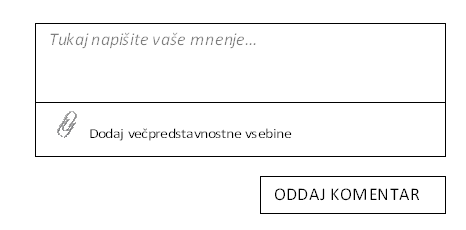 Slika 1: Oddaja komentarjaNa vsak napisan in že oddan komentar kateregakoli uporabnika ter katerokoli razpravo/peticijo/anketo se lahko odzovemo komentarjem, »Všeč mi je«, »Ni mi všeč« ali pa zaradi utemeljenih razlogov oddamo prijavo zaradi neprimerne vsebine. Za odziv »Všeč mi je« preprosto pritisnemo na istoimenski gumb. Za odziv »Ni mi všeč« pritisnemo na istoimenski gumb, nato pa se nam prikaže prostor (Slika 2) za vpis argumentov zakaj nam ni všeč, odziv »Ni mi všeč« pa bo komentarju/razpravi/peticiji/anketi dodeljen šele ob oddaji argumentov. Slika 2: Vnos argumentov pri odzivu »Ni mi všeč«Prav tako moremo navesti argumente za prijavo neprimerne vsebine (Slika 3). 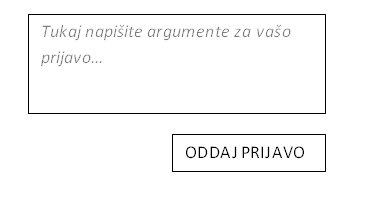 Slika 3: Vnos argumentov pri prijavi neprimerne vsebinePODROBNO ISKANJE RAZPRAV/PETICIJ/ANKETZa podrobno iskanje razprav/peticij/anket lahko uporabimo filter, kjer izberemo:FakultetoŠtudijsko smerRazprave/peticije/anketeIn dobimo prikaz le tistih razprav/peticij/anket, ki se nanašajo na izbrano študijsko smer na izbrani fakulteti. 